Parallel Lines Cut by a Transversal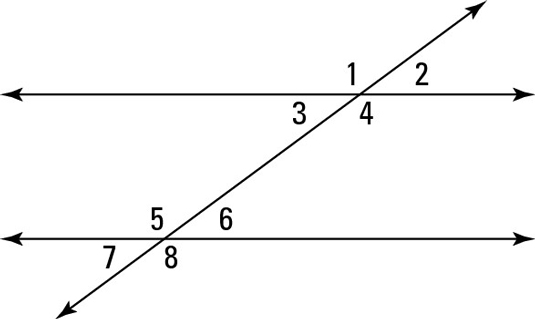 Corresponding Angles – Angles in matching corners.1 & 5		2 & 6		3 & 7		4 & 8Interior Angles – Angles inside of the parallel lines.3, 4, 5 & 6Exterior Angles – Angles outside of the parallel lines.1, 2, 7 & 8Alternate Interior Angles – Angles inside of the parallel lines on opposite sides of the transversal.3 & 6		4 & 5Alternate Exterior Angles – Angles outside of the parallel lines on opposite sides of the transversal.1 & 8		2 & 7If angle 3 is 42o, then what is the measure of angle 5?138oIf angle 8 is 105o, then what is the measure of angle 1?105oIf angle 6 is 27o, then what is the measure of angle 4?153oIf angle 1 is 107o, then what is the angle of measure 5?107oIf angle 4 is 123o, then what is the measure of angle 3?57oIf angle 2 is 50o, then what is the measure of angle 6?50o